PD  K A M E N J A K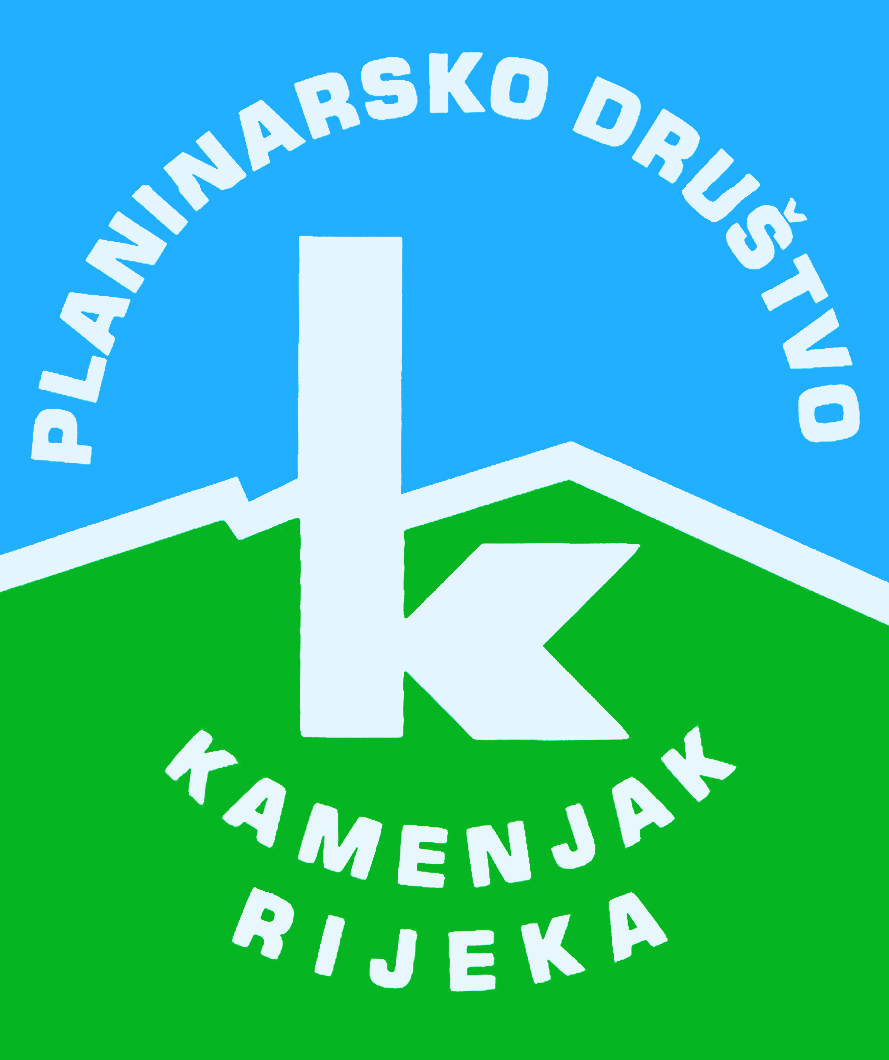 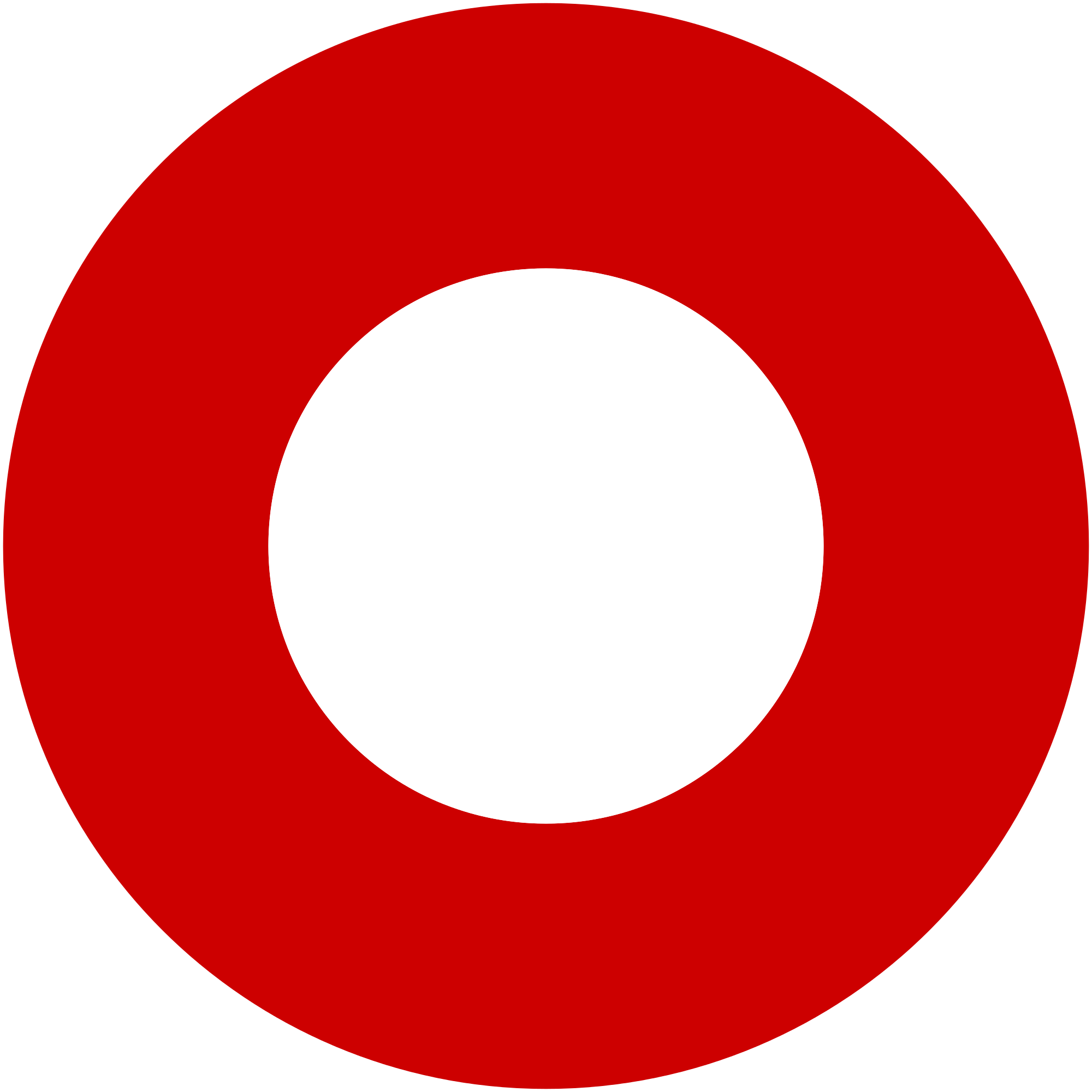 Korzo 40/I - RIJEKA tel: 051/331-212 Prijavom na izlet svaki član Društva potvrđuje da je upoznat sa zahtjevima izleta, da ispunjava zdravstvene, fizičke i tehničke uvjete za sigurno sudjelovanje na izletu, da ima uplaćenu članarinu HPS-a za tekuću godinu, te da pristupa izletu na vlastitu odgovornost. Sudionik je dužan tijekom izleta slušati upute vodiča. U slučaju loših vremenskih prilika ili drugih nepredviđenih okolnosti, vodič ima pravo promijeniti rutu ili otkazati izlet. Izvor Kupe i Dolina leptiraIzvor Kupe i Dolina leptiranedjelja, 02.07.2017.nedjelja, 02.07.2017.Polazak: Parkiralište Delta u 7 satiPovratak: PoslijepodnePrijevoz: osobna vozilaCijena: 40 kn vozaču + 30 kn kotizacija NP RisnjakOpis: 
U 7.00 sati krećemo preko Gornjeg Jelenja, Mrzle vodice i Crnog Luga do mjesta Razloge, gdje se nalazi parkiralište i ulaz u NP Risnjak. S tog mjesta započinje 8. pohod na izvor rijeke Kupe u organizaciji i pod vodstvom službenih vodiča Nacionalnog parka. Okupljanje sudionika planirano je u 8.00 sati, a početak pohoda u 9.00, kao i prethodnih godina. Pješačka tura traje oko 3 sata, te nije kondicijski niti tehnički zahtjevna. Na početku nizbrdo srednje teškom stazom do izvora Kupe, a potom laganom kružnom stazom natrag (Razloge – izvor Kupe – nizvodno uz Kupu do Donjih Kupara – prijelaz preko mosta na desnu obalu Kupe – povratak cestom prema Razlogama). Tura prolazi i Dolinom leptira, gdje ćemo posjetiti Rodnu kuću rijeke Kupe bogatu zanimljivostima iz života rijeke.

Kotizacija za pohod iznosi 30,00 kn (uključeno vođenje, obilasci centara za posjetitelje I majica NP Risnjak).

Organizatori su zamolili da na vrijeme javimo broj planinara naše grupe. Molim zainteresirane da se prijave do utorka 27.06.2017.

Napomena:
Nismo dobili informaciju kojih su veličina majice Nacionalnog parka i razlikuju li se muški i ženski modeli. Ali ako prilikom prijave navedete spol i veličinu (S, M, L, XL) možda pomognemo organizatorima pohoda u pripremi.Opis: 
U 7.00 sati krećemo preko Gornjeg Jelenja, Mrzle vodice i Crnog Luga do mjesta Razloge, gdje se nalazi parkiralište i ulaz u NP Risnjak. S tog mjesta započinje 8. pohod na izvor rijeke Kupe u organizaciji i pod vodstvom službenih vodiča Nacionalnog parka. Okupljanje sudionika planirano je u 8.00 sati, a početak pohoda u 9.00, kao i prethodnih godina. Pješačka tura traje oko 3 sata, te nije kondicijski niti tehnički zahtjevna. Na početku nizbrdo srednje teškom stazom do izvora Kupe, a potom laganom kružnom stazom natrag (Razloge – izvor Kupe – nizvodno uz Kupu do Donjih Kupara – prijelaz preko mosta na desnu obalu Kupe – povratak cestom prema Razlogama). Tura prolazi i Dolinom leptira, gdje ćemo posjetiti Rodnu kuću rijeke Kupe bogatu zanimljivostima iz života rijeke.

Kotizacija za pohod iznosi 30,00 kn (uključeno vođenje, obilasci centara za posjetitelje I majica NP Risnjak).

Organizatori su zamolili da na vrijeme javimo broj planinara naše grupe. Molim zainteresirane da se prijave do utorka 27.06.2017.

Napomena:
Nismo dobili informaciju kojih su veličina majice Nacionalnog parka i razlikuju li se muški i ženski modeli. Ali ako prilikom prijave navedete spol i veličinu (S, M, L, XL) možda pomognemo organizatorima pohoda u pripremi.Težina staze: lagana staza (oko 3 sata hoda)Težina staze: lagana staza (oko 3 sata hoda)Oprema: Osnovna planinarska oprema, kapa i min. 2 litre vodeOprema: Osnovna planinarska oprema, kapa i min. 2 litre vodeVodič(i): Davor Banić i Dorotea Pernjak BanićVodič(i): Davor Banić i Dorotea Pernjak BanićPrijave i informacije: u tajništvu Društva do 27.06.2017.Prijave i informacije: u tajništvu Društva do 27.06.2017.